Progettista: 	XXXXXXT.	XXXF.	XXXE.	XXXVerifica e attestazione del concetto di protezione antincendio (CPA)PreamboloLe prescrizioni di protezione antincendio sono indirizzate a:a)	proprietari, gestori e utenti di costruzioni e impianti; b)	tutte le persone addette alla progettazione, alla costruzione, all'esercizio o alla manutenzione di costruzioni e impianti.È necessario realizzare, tenere in esercizio e conservare le costruzioni e gli impianti in modo da:Garantire	la sicurezza di persone e animali;Prevenire	la formazione di incendi e esplosioni, nonché limitare la propagazione di fiamme, calore e fumo;Limitare	la propagazione del fuoco a costruzioni e impianti vicini;Mantenere	per un determinato periodo di tempo la capacità portante della struttura;Consentire	un intervento antincendio efficace e garantire la sicurezza delle forze di soccorsoL'applicazione delle procedure di comprova nella protezione antincendio, per la valutazione del pericolo d'incendio, del rischio d'incendio oppure per la comprova dei parametri di un concetto, è ammessa per raggiungere gli obiettivi di protezione della norma antincendio e per una valutazione complessiva. L'autorità di protezione antincendio verifica i concetti antincendio rilevanti e le comprove sulla loro completezza, tracciabilità e plausibilità.Verifica e attestazione del concetto di protezione antincendio (CPA)Sulla base:-	del concetto di protezione antincendio (CPA) elaborato in data XXX (vedi pagine seguenti)si può ritenere il progetto per l’edificazione della /del / dell' / dei /degli... XXX, sul fondo XXX nel comune di XXX di proprietà della società / della / del Signor / della Signora / dei Signori… XXX conforme alle prescrizioni antincendio ed in particolare, nel ruolo di Tecnico riconosciuto nel campo della polizia del fuoco (art. 44d RLE), si attesta la completezza, tracciabilità e plausibilità del CPA presentato alla condizione di eseguire scrupolosamente le misure elencate al punto 4 del concetto di protezione antincendio.AttestazioneXXX, XXX Il Tecnico riconosciutoXXX Progettista: 	XXXXXXT.	XXXF.	XXXE.	XXXSommario1.	Riassunto per il management	91.1	Dati dell’oggetto	91.2	Persone di riferimento	91.3	Punti essenziali da ottemperare	92.	Prescrizioni antincendio vincolanti nel Canton Ticino	103.	Generalità	113.1	Incarico	113.2	Sopralluoghi/consulenze	113.3	Scopo dell’incarico	113.4	Basi della verifica	113.5	Responsabilità	113.6	Limite del concetto di protezione antincendio	114.	Breve descrizione dell’oggetto	124.1	Descrizione dell'oggetto della domanda di costruzione	124.2	Ubicazione	124.3	Altezza totale dell’edificio (vedi allegato)	124.4	Numero dei piani	124.5	Dimensioni delle superfici e destinazione	124.6	Vie di fuga/collegamento orizzontali e verticali	124.7	Materiali da costruzione	124.8	Installazioni di base dell’edificio	124.9	Altro	135.	Concetto di protezione antincendio (CPA)	145.1	NA 1-15 Norma di protezione antincendio	145.1.1	Destinazione dell’edificio/stabile	145.1.2	Concetto di Protezione Antincendio (art. 10 e 11 NA 1-15)	145.2	DA 11 – 15 Garanzia della qualità nella protezione antincendio	155.2.1	Grado di garanzia della qualità (GGQ), generalità	155.2.2	Grado di garanzia della qualità (GGQ), condizioni particolari da ottemperare	155.2.3	Responsabile della garanzia della qualità (GGQ)	155.3	DA 12 – 15 Prevenzione incendi e protezione antincendio organizzativa	165.3.1	Prevenzione incendi e protezione antincendio organizzativa, generalità	165.3.2	Prevenzione incendi e protezione antincendio organizzativa, condizioni particolari da ottemperare	165.4	DA 13 – 15 Materiali da costruzione e parti della costruzione	165.4.1	Materiali da costruzione e parti della costruzione, generalità	165.4.2	Materiali da costruzione e parti della costruzione, condizioni particolari da ottemperare	165.5	DA 14 – 15 Utilizzo di materiali da costruzione combustibili	175.5.1	Utilizzo di materiali da costruzione combustibili, generalità	175.5.2	Requisiti di reazione al fuoco dei sistemi di rivestimento - Pareti esterne	175.5.3	Requisiti di reazione al fuoco - Vie di fuga e locali interni	175.5.4	Requisiti di reazione al fuoco – Copertura del tetto	185.5.5	Requisiti di reazione al fuoco - Tubazioni della tecnica del fabbricato	185.5.6	Otturazioni ignifughe	185.6 	DA 15 – 15 Distanze di sicurezza antincendio, strutture portanti, compartimenti tagliafuoco	195.6.1	Distanze di sicurezza, generalità	195.6.2	Distanze di sicurezza, condizioni particolari da ottemperare	195.6.3	Resistenza al fuoco, generalità	195.6.4	Resistenza al fuoco, verifica del progetto	205.6.5	Resistenza al fuoco, altri dettagli	205.7	DA 16 - 15 Vie di fuga e di soccorso	215.7.1	Vie di fuga e di soccorso, generalità	215.7.2	Vie di fuga e di soccorso, condizioni particolari da ottemperare	215.8	DA 17 - 15 Segnalazione delle vie di fuga Illuminazione di sicurezza	225.8.1	Segnalazione delle vie di fuga Illuminazione di sicurezza, generalità	225.8.2	Segnalazione delle vie di fuga Illuminazione di sicurezza, condizioni particolari da ottemperare	225.9	DA 18 - 15 Dispositivi di spegnimento	235.9.1	Dispositivi di spegnimento, generalità	235.9.2	Dispositivi di spegnimento, condizioni particolari da ottemperare	235.10	DA 19 - 15 Impianto sprinkler	235.10.1	Impianto sprinkler, generalità	235.10.2	Impianto sprinkler, condizioni particolari da ottemperare	235.11	DA 20 - 15 Impianti di rivelazione d’incendio	235.11.1	Impianti di rivelazione d’incendio, generalità	235.11.2	Impianti di rivelazione d’incendio, condizioni particolari da ottemperare	235.12	DA 21 - 15 Impianti d’evacuazione di fumo e calore	235.12.1	Impianti d’evacuazione di fumo e calore, generalità	235.12.2	Impianti d’evacuazione di fumo e calore, condizioni particolari da ottemperare	235.13	DA 22 - 15 Sistemi parafulmine	245.13.1	Sistemi parafulmine, generalità	245.13.2	Sistemi parafulmine, condizioni particolari da ottemperare	245.14	DA 23 - 15 Impianti di trasporto	245.14.1	Impianti di trasporto, generalità	245.14.2	Impianti di trasporto, condizioni particolari da ottemperare	245.15	DA 24 - 15 Impianti termotecnici	255.15.1	Impianti termotecnici, generalità	255.15.2	Impianti termotecnici, condizioni particolari da ottemperare	255.16	DA 25 - 15 Impianti tecnici d’aerazione	265.16.1	Impianti tecnici d’aerazione, generalità	265.16.2	Impianti tecnici d’aerazione, condizioni particolari da ottemperare	265.17	DA 26 - 15 Sostanze pericolose	265.17.1	Sostanze pericolose, generalità	265.17.2	Sostanze pericolose, condizioni particolari da ottemperare	265.18	DA 27 - 15 Procedura di comprova nella protezione antincendio	275.18.1	Procedura di comprova nella protezione antincendio, generalità	275.18.2	Procedura di comprova nella protezione antincendio, condizioni particolari da ottemperare	275.19	DA 28 - 15 Procedura di riconoscimento	275.19.1	Procedura di riconoscimento, generalità	275.19.2	Procedura di riconoscimento, condizioni particolari da ottemperare	275.20	Accessi/entrate per i pompieri e idranti esterni	275.20.1	Generalità	275.20.2	Misure concordate con le forze d’intervento	275.21	Altre osservazioni a carattere generale	285.21.1	Dichiarazione di concordanza	285.21.2	Misure organizzative	285.21.3	Impianti elettrici	285.21.4	Impianto a energia solare (impianti fotovoltaici)	285.21.5	Impianti antincendio - manutenzioni/controlli	286	Conclusioni	296.1 	Osservazioni generali	296.2	Elenco dei certificati da presentare in sede di collaudo	296.3	Dichiarazione	296.4	Conclusioni	297.	Distribuzione	308.	Allegati	318.1	Formulari / Dichiarazioni	318.2	Piani antincendio	318.3	Documentazione di riferimento	378.3.1	Altezza totale dell’edificio (DA 10-15 Nozioni e definizioni)	378.3.2	Coibentazione termica a cappotto (DA 14-15 Utilizzo di materiale da costruzione)	378.3.3	Scale, porte (DA 16-15 Vie di fuga e soccorso)	398.4	Grado di garanzia della qualità (GGQ)	408.5	Documenti minimi da fornire per il rilascio del certificato di collaudo antincendio (CCA)	428.6	Tabella di attribuzione alla classificazione secondo l'AICAA	438.6.1	Tabella di attribuzione alla classificazione secondo l’AICAA	438.6.2	Tabella di attribuzione alla classificazione secondo la norma SN EN 13501-1	448.6.3	Tabella di attribuzione alla classificazione secondo la norma SN EN 13501-5	458.6.4	Tabella di attribuzione alla classificazione secondo la norma SN EN 13501-6	468.7	Deposito sostanze pericolose	488.8	Certificati AICAA	498.9.1	Diploma federale esperto antincendio	498.9.2	Specialista antincendio AICAA	498.9.3	Esperto antincendio AICAA	491.	Riassunto per il management1.1	Dati dell’oggetto1.2	Persone di riferimento1.3	Punti essenziali da ottemperare2.	Prescrizioni antincendio vincolanti nel Canton TicinoFanno stato la Legge Lotta Incendi (LLI) e la Legge Edilizia (LE) con i rispettivi regolamenti.Legge Edilizia (LE), art. 41e, il progettista è responsabile personalmente, così come la direzione dei lavori, il committente e il proprietario del fondo, per quanto riguarda l'applicazione delle prescrizioni edilizie di polizia del fuoco.La norma antincendio viene dichiarata vincolante con delibera dell'autorità competente del Concordato intercantonale concernente l’eliminazione degli ostacoli tecnici al commercio (CIOTC) del 18 settembre 2014, con entrata in vigore il 1° gennaio 2015, l'obbligatorietà è valida per tutti i cantoni. Le PAI (Norma e prescrizioni antincendio) vengono periodicamente aggiornate sul sito della AICAA e costituiscono la base del riferimento normativoAllegati 3 e 4 del Regolamento di applicazione della Legge edilizia (RLE).Per l’oggetto all’esame sono particolarmente importanti i seguenti capitoli:Ev. in grassetto le DA rilevanti3.	Generalità3.1	IncaricoE-mail / Telefonico / Scritto / Contratto ... del XXX da parte Sig. XXX3.2	Sopralluoghi/consulenzeNon sono stati effettuati sopralluoghi. / Data Contatto Cosa3.3	Scopo dell’incaricoIl presente documento ha lo scopo di indicare le principali misure di protezione antincendio da adottare affinché il progetto per l’edificazione della /del / dell' / dei /degli... XXX, sul fondo XXX nel comune di XXX di proprietà della società / della / del Signor / della Signora / dei Signori… XXX, XXX sia conforme alle PAI vigenti.Le misure che saranno elencate al capitolo 4 sono vincolanti per il rilascio della dichiarazione di concordanza a costruzione ultimata.3.4	Basi della verificaLa dichiarazione sull’utilizzo.Documentazione fornita dal progettista al momento della redazione del presente documento.3.5	ResponsabilitàIl Progettista è responsabile personalmente, così come la Direzione dei Lavori, il Committente e il Proprietario del fondo, per quanto riguarda l’applicazione delle prescrizioni edilizie di polizia del fuoco (art. 41e LE)3.6	Limite del concetto di protezione antincendioIl presente concetto si limita al progetto per l’edificazione della /del / dell' / dei /degli... XXX, sul fondo XXX nel comune di XXX di proprietà della società / della / del Signor / della Signora / dei Signori… XXX, XXX descritto al capitolo 3 e non concerne altre eventuali costruzioni ubicate sullo stesso mappale.Restano riservate le decisioni particolari delle competenti autorità cantonali e comunale o di altri enti competenti.Sono escluse le verifiche e le misure inerenti la legge sul lavoro e le leggi per la protezione dell’ambiente (acqua ed aria) e la legge sanitaria, verificate dagli uffici cantonali competenti.Qualora fossero apportate delle modifiche all’edificio, agli impianti, ai locali od alla destinazione, sarà necessario verificare ed eventualmente adattare anche le misure di protezione contro l’incendio.4.	Breve descrizione dell’oggettoNell’ambito della stesura del concetto di protezione antincendio per il progetto di edificazione della /del / dell' / dei /degli... XXX, sul fondo XXX nel comune di XXX di proprietà della società / della / del Signor / della Signora / dei Signori… XXX, XXX è indispensabile conoscere i dati di base seguenti.4.1	Descrizione dell'oggetto della domanda di costruzioneIndicare in grandi linee la tipologia del progetto, uso, dimensioni di massima, numero dei piani, altezza dell’edificio…4.2	UbicazioneFondo no. XXX nel comune di XXX.4.3	Altezza totale dell’edificio (vedi allegato)La costruzione si sviluppa su un’altezza totale di XXX m calcolata in base ai seguenti punti di riferimentopunto più alto della costruzione del tettopunto perpendicolare sul terreno determinante sottostante4.4	Numero dei pianiLa costruzione si sviluppa su XXX piani fuori terraLa costruzione si sviluppa su XXX piani interrati4.5	Dimensioni delle superfici e destinazione4.6	Vie di fuga/collegamento orizzontali e verticali4.7	Materiali da costruzioneStruttura portante: 	XXX;Pareti esterne: 	XXX;Pareti interne: 	XXX;Tetto: 	XXX4.8	Installazioni di base dell’edificioSono previsti i seguenti impianti:4.9	Altro5.	Concetto di protezione antincendio (CPA)5.1	NA 1-15 Norma di protezione antincendio5.1.1	Destinazione dell’edificio/stabileSulla base dell’articolo 13 NA 1-15, lo stabile in oggetto è così definito5.1.2	Concetto di Protezione Antincendio (art. 10 e 11 NA 1-15)5.2	DA 11 – 15 Garanzia della qualità nella protezione antincendio5.2.1	Grado di garanzia della qualità (GGQ), generalitàTutte le persone coinvolte durante il ciclo vitale completo della costruzione o dell'impianto, devono assicurare un'efficace garanzia della qualità nella protezione antincendio. Le misure per la garanzia della qualità nella protezione antincendio sono da verificare regolarmente e in caso di bisogno sono da adattare. La garanzia della qualità deve essere verificata con controlli propri oppure esterni.Attuazione a dipendenza del grado di garanzia della qualitàGli elementi necessari per l’attuazione della garanzia della qualità variano in funzione del grado di garanzia della qualità per il progetto tenuto in considerazione. La direttiva stabilisce se questi elementi siano d’obbligo (richiesto) oppure a carattere raccomandato; tutti i dettagli sono descritti nell’allegato 8.4 estratto da cifra 5 – DA 11.155.2.2	Grado di garanzia della qualità (GGQ), condizioni particolari da ottemperareGrado di garanzia per costruzioni e impianti con destinazioni d'uso particolariGrado di garanzia per settori parziali con particolari rischi d'incendioGrado di garanzia determinante per l’intero oggetto5.2.3	Responsabile della garanzia della qualità (GGQ)Con la sua firma, il responsabile della garanzia della qualità si dichiara competente per realizzare e seguire il concetto di protezione antincendio conformemente alle disposizioni dell’articolo 4.1.3 della DA 11-15 “Garanzia della qualità̀ nella protezione antincendio e attesta l’esattezza e la conformità dei dati forniti.5.3	DA 12 – 15 Prevenzione incendi e protezione antincendio organizzativa5.3.1	Prevenzione incendi e protezione antincendio organizzativa, generalitàDovranno venire rispettate le misure di protezione / prevenzione indicate nella DA 12-15 in particolare seguendo le regole sotto indicate.La prevenzione antincendio deve essere garantita in particolare mediante misure organizzative quali:a	agibilità delle vie di fuga e di soccorso;b	ordine ineccepibile e conforme ai requisiti antincendio;c	esecuzione di controlli aziendali periodici;d	eliminazione dei difetti.5.3.2	Prevenzione incendi e protezione antincendio organizzativa, condizioni particolari da ottemperare5.4	DA 13 – 15 Materiali da costruzione e parti della costruzione5.4.1	Materiali da costruzione e parti della costruzione, generalitàI materiali da costruzione vengono suddivisi, in base alla loro reazione al fuoco, nei seguenti gruppi RF(RF acronimo di reazione al fuoco):	RF1 (nessuna reazione al fuoco)	RF2 (reazione minima al fuoco)	RF3 (reazione al fuoco ammessa)	RF4 (reazione al fuoco non ammessa)La classificazione dei materiali da costruzione viene effettuata in base a prove regolamentate che devono essere eseguite da laboratori di prova accreditati e riconosciuti dall'AICAA.Sono considerati materiali da costruzione con comportamento critico [acronimo = cr (dal francese comportement critique)] i materiali che in base alla loro produzione di fumo e/o al gocciolamento / alla caduta di frammenti di materiale incandescente e/o alla loro corrosività, ecc. possono produrre effetti inammissibili in caso d’incendio.Le costruzioni a strati che contengono materiali da costruzione combustibili vengono complessivamente attribuite al gruppo RF1 nella misura in cui siano completamente avvolte da un involucro K 30−RF1. Sono da osservare le distanze di sicurezza richieste dagli aggregati di combustione, dagli impianti per gas di scarico, ecc. a partire dallo spigolo esterno dell’involucro.5.4.2	Materiali da costruzione e parti della costruzione, condizioni particolari da ottemperare5.5	DA 14 – 15 Utilizzo di materiali da costruzione combustibili5.5.1	Utilizzo di materiali da costruzione combustibili, generalitàÈ ammesso utilizzare materiali da costruzione combustibili solo se non causano un aumento inammissibile del rischio. In particolare sono determinanti i seguenti fattori:a	reazione al fuoco, formazione di fumo, gocciolamento e caduta di materiale incandescente, sviluppo di calore e sviluppo di gas combusti pericolosi;b	natura e quantità delle sostanze utilizzate;c	concentrazione di persone;d	geometria del fabbricato;e	tipologia di costruzione, ubicazione, dimensioni e destinazione d'uso di costruzioni, impianti o compartimenti tagliafuoco.Fondamentalmente non sono da utilizzare materiali da costruzione con un comportamento critico all'interno di fabbricati e di impianti (cr secondo le tabelle d’attribuzione nella direttiva antincendio "Materiali da costruzione e parti della costruzione"). Sono esclusi i cavi, le facciate a membrana (costruzioni a tenda) nonché i materiali da costruzione dotati di rivestimenti privi di intercapedini. Lo spessore minimo del rivestimento deve ammontare a:a	con materiali da costruzione del gruppo RF1	0.5 mm;b	con materiali da costruzione del gruppo RF2	3 mm;c	con materiali da costruzione del gruppo RF3	5 mm.5.5.2	Requisiti di reazione al fuoco dei sistemi di rivestimento - Pareti esterne [1]	Sul lato interno dei locali è richiesto un rivestimento secondo quanto indicato al pt. 4.5.15.5.3	Requisiti di reazione al fuoco - Vie di fuga e locali interni Vie di fuga verticali (vano scale)Vie di fuga orizzontaliAltri locali interni5.5.4	Requisiti di reazione al fuoco – Copertura del tetto 5.5.5	Requisiti di reazione al fuoco - Tubazioni della tecnica del fabbricato Posate a vista o posate in vani resistenti al fuoco5.5.6	Otturazioni ignifughe Tutte le aperture per condutture, cavi, tubazioni, ecc. che attraversano pareti/solette di compartimentazione devono venire otturate con materiali idonei con resistenza minima El 30 RF1.5.6 	DA 15 – 15 Distanze di sicurezza antincendio, strutture portanti, compartimenti tagliafuoco5.6.1	Distanze di sicurezza, generalitàLa distanza di sicurezza antincendio va calcolata in modo che le costruzioni e gli impianti non siano messi in pericolo a vicenda dalla propagazione dell'incendio. Devono essere presi in considerazione la tipologia, l'ubicazione, le dimensioni e la destinazione d'uso degli stessi. Sono da rispettare le seguenti distanze di sicurezza tra costruzioni e impianti vicini:a)	5 m, se le pareti esterne presentano uno strato esterno con materiali da costruzione RF1;b)	7.5 m, se una parete esterna presenta lo strato esterno di tipo combustibile;c)	10 m, se le pareti esterne presentano lo strato esterno di tipo combustibileLe distanze di sicurezza antincendio possono essere ridotte: tra case monofamiliari; tra costruzioni di altezza ridotta; tra costruzioni di altezza media, se le pareti esterne, con eccezione delle finestre apribili e delle porte, presentano una resistenza al fuoco minima di 30 minuti. Le distanze di sicurezza antincendio ridotte misurano al minimo: a)	4 m, se le pareti esterne presentano uno strato esterno con materiali da costruzione RF1;b)	5 m, se una parete esterna presenta lo strato esterno di tipo combustibile;c)	6 m, se le pareti esterne presentano lo strato esterno di tipo combustibile5.6.2	Distanze di sicurezza, condizioni particolari da ottemperareRilievo dalla documentazione ricevutaLe pareti esterne presentano uno strato esterno con materiali da costruzione RF1Le pareti esterne presentano lo strato esterno di tipo combustibileLa distanza di sicurezza antincendio minima tra costruzioni e impianti vicini è di XXX mDalla planimetria ufficiale si rileva che…Valutazione finaleLa distanza di sicurezza antincendio, ai sensi della direttiva DA 15 - 15 AICAA, da ottemperare per l’oggetto analizzato è di XXX m.Visto quanto sopra rilevato si accerta che:5.6.3	Resistenza al fuoco, generalitàLa resistenza al fuoco delle strutture portanti e delle parti della costruzione formanti compartimenti tagliafuoco sono da stabilire in modo da garantire la sicurezza delle persone e la lotta contro l'incendio, nonché da evitare che l'incendio si propaghi in altri compartimenti tagliafuoco per un intervallo di tempo predefinito.Le strutture portanti devono essere dimensionate e costruite in modo che: a	sia garantita una stabilità sufficiente mantenuta anche in caso di incendio; b	né il cedimento di una singola parte della costruzione, né le ripercussioni della dilatazione termica sullo stesso piano o su altri piani possano portare al crollo; c	compartimenti tagliafuoco annessi non subiscano dei danni sproporzionati.5.6.4	Resistenza al fuoco, verifica del progettoAl pt. 5.1 del presente concetto di protezione antincendio sono stati definiti i seguenti parametri:Geometria fabbricato:Fabbricati di altezza ridotta fino a 11 m di altezza complessiva
Fabbricati di altezza media fino a 30 m di altezza complessiva
Edifici alti più di 30 m di altezza complessiva
Fabbricati di piccole dimensioni
Edifici annessiDestinazione d’uso: XXXConcetto standard o divergenteUn concetto di costruzione standard secondo l'Art. 10 della Norma di protezione Antincendio 1-15it.
Un concetto di protezione antincendio, divergente da concetti standard secondo l’articolo 11 della Norma di protezione antincendio 1-15it
Concetto costruttivo o con impianto di spegnimento:Concetto di costruzione
Concetto con impianto di spegnimentoSulla base dei parametri sopra elencati, la direttiva DA 15 - 15 indica al punto 4.7.1 i valori seguenti:Oltre agli elementi portanti e alle solette, le pareti che formano compartimento tagliafuoco sono evidenziate nei piani (vedi allegati al pt. 8.2	Piani antincendio), documenti che sono parte integrante del concetto.5.6.5	Resistenza al fuoco, altri dettagli5.7	DA 16 - 15 Vie di fuga e di soccorso5.7.1	Vie di fuga e di soccorso, generalitàLe vie di fuga e di soccorso devono essere concepite, dimensionate e costruite in modo da permetterne un uso rapido e sicuro in qualsiasi momento. Le vie di fuga e di soccorso possono essere usate come vie di circolazione. Esse sono da mantenere in ogni momento libere e agibili in modo sicuro. Non possono essere utilizzate ad altri scopi all'infuori dell'uso unitario proprio.5.7.2	Vie di fuga e di soccorso, condizioni particolari da ottemperareLarghezza minima in luce delle porte US o su vie di fuga: in generale 0.90 m L’altezza minima in luce delle porte deve essere di 2.0 m e per le porte nelle vie di fuga orizzontali 2.1 mLe Us e vie di fuga devono essere sempre libere e sgombre da materiale, mobilio, …Le porte devono aprirsi a battente, se del caso, sono ammesse porte basculanti e ribaltabili, chiusure a ghigliottina, portoni a serranda avvolgibile, ad avvolgimento rapido, nonché porte scorrevoli e girevoli, solo se vi sono porte a battente adeguatamente collocate e apribili nella direzione di fuga e persone in fuga devono sempre poter aprire rapidamente le porte sulle vie di fuga senza far ricorso a mezzi ausiliari. Le forze d’intervento devono poterle aprire dall’esterno.Tutte le porte che danno all’esterno (US) non possono risultare chiuse a chiave e devono essere facilmente ed immediatamente apribili in caso di emergenza senza l’ausilio di chiavi.5.8	DA 17 - 15 Segnalazione delle vie di fuga Illuminazione di sicurezza5.8.1	Segnalazione delle vie di fuga Illuminazione di sicurezza, generalitàA seconda della concentrazione di persone e della destinazione d'uso, le costruzioni, gli impianti o i compartimenti tagliafuoco devono essere dotati di segnalazioni sufficientemente dimensionate per le vie di fuga e per le uscite, nonché di impianti d'illuminazione di sicurezza e d'alimentazione elettrica per le funzioni di sicurezza.5.8.2	Segnalazione delle vie di fuga Illuminazione di sicurezza, condizioni particolari da ottemperare5.9	DA 18 - 15 Dispositivi di spegnimento5.9.1	Dispositivi di spegnimento, generalità5.9.2	Dispositivi di spegnimento, condizioni particolari da ottemperare5.10	DA 19 - 15 Impianto sprinkler5.10.1	Impianto sprinkler, generalità5.10.2	Impianto sprinkler, condizioni particolari da ottemperare5.11	DA 20 - 15 Impianti di rivelazione d’incendio5.11.1	Impianti di rivelazione d’incendio, generalità5.11.2	Impianti di rivelazione d’incendio, condizioni particolari da ottemperare5.12	DA 21 - 15 Impianti d’evacuazione di fumo e calore5.12.1	Impianti d’evacuazione di fumo e calore, generalità5.12.2	Impianti d’evacuazione di fumo e calore, condizioni particolari da ottemperare5.13	DA 22 - 15 Sistemi parafulmine5.13.1	Sistemi parafulmine, generalità5.13.2	Sistemi parafulmine, condizioni particolari da ottemperare5.14	DA 23 - 15 Impianti di trasporto5.14.1	Impianti di trasporto, generalitàGli impianti di trasporto quali impianti ascensori, scale mobili e simili, devono essere concepiti e realizzati in modo da garantire un esercizio conforme alla normativa ed esente da pericolo e così da limitare i danni in caso di guasto o difetto.Devono essere conformi allo stato della tecnica e corrispondere, in tutte le loro componenti, ai criteri richiesti di resistenza termica, chimica e meccanica.Se con l'impianto dell'ascensore non vengono collegati differenti compartimenti tagliafuoco, non vengono chiesti, ad eccezione del materiale, requisiti tecnici antincendio al vano/mantello (per es. ascensori nella via di fuga verticale, ascensori panoramici in edifici con corti).Nel vano ascensore non possono essere sistemate altre installazioni. I rivestimenti interni devono essere realizzati con materiali da costruzione RF1.5.14.2	Impianti di trasporto, condizioni particolari da ottemperareLe pareti dei vani degli ascensori, costituiti da prodotti edili combustibili, sono da rivestire sul lato del vano con materiali da costruzione RF1.5.15	DA 24 - 15 Impianti termotecnici5.15.1	Impianti termotecnici, generalitàGli impianti termotecnici devono essere concepiti e realizzati in modo da garantire un esercizio conforme alla normativa ed esente da pericolo e così da limitare i danni in caso di guasto o difetto.Devono essere conformi allo stato attuale riconosciuto della tecnica e corrispondere, in tutte le loro componenti, ai criteri richiesti di resistenza termica, chimica e meccanicaGli aggregati generatori di calore non devono essere installati:a	nelle vie di fuga;b	in locali o zone a rischio d'incendio o di esplosione;c	in locali con carico d'incendio elevato e molto elevato5.15.2	Impianti termotecnici, condizioni particolari da ottemperare5.16	DA 25 - 15 Impianti tecnici d’aerazione5.16.1	Impianti tecnici d’aerazione, generalitàGli impianti tecnici d’aerazione devono essere concepiti e realizzati in modo da garantire un esercizio conforme alla normativa ed esente da pericolo e così da limitare i danni in caso di guasto o difetto.Devono essere conformi allo stato attuale riconosciuto della tecnica e corrispondere, in tutte le loro componenti, ai criteri richiesti di resistenza termica, chimica e meccanica.Nelle costruzioni e negli impianti, i concetti d'aerazione e di protezione antincendio devono essere concordati tra loro, in modo da non propagare illimitatamente il fuoco e il fumo in caso d'incendio all'interno o all'esterno degli impianti tecnici d'aerazione. Le vie di fuga devono rimanere liberamente percorribili.A seconda del volume d'aria dei locali aerati e del rischio al quale i locali aerati sono esposti, il tipo di costruzione o il sistema dei dispositivi per il recupero del calore dovranno soddisfare determinati requisiti5.16.2	Impianti tecnici d’aerazione, condizioni particolari da ottemperareCon aggregati che servono solamente un compartimento d'aerazione, è possibile qualsiasi tipo di costruzione e rifinitura del locale.Gli aggregati che servono più compartimenti d'aerazione sono da collocare in un locale separato con la stessa resistenza al fuoco della formazione del compartimento tagliafuoco inerente alla destinazione d'uso, al minimo con resistenza al fuoco EI 30. Le porte devono avere resistenza al fuoco El 30.Presa d'aria esternaLa presa d'aria esterna per l'alimentazione dell'impianto deve avvenire direttamente dall'esterno, oppure da locali con aperture verso l'esterno non chiudibili e dotate di serranda tagliafuoco e rivelatore di fumo nel condotto, in modo da evitare l'aspirazione di gas e vapori combustibili.Sbocco dell'aria d'aspirazioneI condotti per l'aria d'aspirazione devono avere uno sbocco verso l'esterno, oppure in locali con aperture verso l'esterno non chiudibili, con serranda tagliafuoco e rivelatore di fumo per condotto installati, disposte in modo tale che i gas combusti e le fiamme, che possono fuoriuscire in caso d'incendio, non costituiscano un pericolo per l'ambiente circostante e non possano raggiungere la zona in cui è situata l'apertura per la presa d'aria esterna.5.17	DA 26 - 15 Sostanze pericolose5.17.1	Sostanze pericolose, generalità5.17.2	Sostanze pericolose, condizioni particolari da ottemperare5.18	DA 27 - 15 Procedura di comprova nella protezione antincendio5.18.1	Procedura di comprova nella protezione antincendio, generalità5.18.2	Procedura di comprova nella protezione antincendio, condizioni particolari da ottemperare5.19	DA 28 - 15 Procedura di riconoscimento5.19.1	Procedura di riconoscimento, generalità5.19.2	Procedura di riconoscimento, condizioni particolari da ottemperare5.20	Accessi/entrate per i pompieri e idranti esterni5.20.1	GeneralitàIn particolare si dovrà verificare/concordare in collaborazione con il Corpo pompieri chiamato ad intervenire in caso d'incendio, l'accessibilità e gli accessi all'edificio e gli idranti esterni.Eventuali carenze riguardanti il numero, l'ubicazione e la portata degli idranti esterni devono essere discusse con il Comune.5.20.2	Misure concordate con le forze d’intervento5.21	Altre osservazioni a carattere generale5.21.1	Dichiarazione di concordanzaCon la dichiarazione di concordanza nella protezione antincendio, il proprietario dovrà documentare a fine lavori in modo legalmente valido I‘ esecuzione completa e a regola d'arte delle costruzioni e degli impianti, secondo il concetto standard sulle direttive antincendio oppure sul concetto di protezione antincendio. Una dichiarazione di concordanza deve comprendere i principi più importanti e i punti convalidati con la firma legalmente valida nonché i documenti richiesti come allegati, per es. la dichiarazione sull’utilizzo.5.21.2	Misure organizzativeDovranno essere adottate le misure organizzative, coordinate fra i singoli proprietari/inquilini, atte a garantire una sufficiente protezione antincendio. Infatti, per raggiungere la loro efficienza, la protezione di tipo edile e di tipo tecnico come sopra descritto devono essere completate in modo coerente con delle misure di protezione di tipo organizzativo secondo le seguenti priorità:Allarmare	come e chiSalvare	come e attraverso quali vie, chiudere porte e finestre, ...Spegnere	come e con che cosa5.21.3	Impianti elettriciL'intero impianto elettrico deve venire dimensionato e installato da una ditta abilitata, in ossequio all'ordinanza OIBT, in conformità con le normative NIBT e direttive Electrosuisse.Sono da tenere in considerazione i fattori seguenti:Installare interruttori salvavita (Fl-Schalter) per locali umidiInstallare interruttori principali da spegnere a fine lavoro, ecc.Posare cartelli segnaletici gialli con freccia nera indicanti i pericoli dovuti all'elettricitàFornire il rapporto impianto elettrico di Sicurezza (RaSi)5.21.4	Impianto a energia solare (impianti fotovoltaici)È da garantire che:a)	Le persone non sono a rischio di elettrocuzione, né durante il funzionamento né in caso di guasto o disturbob)	Durante il loro lavoro, le forze d'intervento non devono essere notevolmente ostacolate dagli impianti fotovoltaicic)	Gli impianti fotovoltaici non devono accrescere in modo sostanziale il pericolo d'incendio (fonte d'incendio e carico d'incendio) né durante il loro funzionamento né in caso di guastoGli impianti solari con lo strato esterno incombustibile possono essere montati, su tetti piani o a falde conformi alle prescrizioni antincendio, senza ulteriori requisiti di protezione antincendio.Per l'impiego d'impianti solari sono da rispettare i requisiti contenuti nella direttiva antincendio 14-15 "Utilizzo di materiali da costruzione" inerenti alla reazione al fuoco delle coperture dei tetti e delle costruzioni di pareti esterne in relazione alle strutture stratificate (strato superiore, strato di coibentazione termica, sottotetto, ecc.).In fase di progettazione, posa ed esercizio di un impianto fotovoltaico devono essere fra l’altro osservate le prescrizioni emanate dalla Swissolar “Documento sullo stato della tecnica rispetto al promemoria antincendio AICAA impianti solari”5.21.5	Impianti antincendio - manutenzioni/controlliGli impianti sprinkler e gli impianti di rivelazione di incendio devono venire eseguiti da una ditta specializzata con prodotti omologati riconosciuti dalla AICAA e a fine lavori, ditte accreditate federalmente e abilitate secondo la norma ISO 17020 effettuano controlli sia per la prima ispezione sia per le ispezioni successive, imposte dalle normative/direttive in vigore. 6	Conclusioni6.1 	Osservazioni generaliGli obiettivi di protezione fissati sono i seguenti:garantire la sicurezza di persone e animaliprevenire la formazione di incendi ed esplosioni, nonché limitare la propagazione di fiamme, calore e fumolimitare la propagazione del fuoco a costruzioni ed impianti vicinimantenere per un determinato periodo di tempo la capacità portante della strutturaconsentire un intervento antincendio efficace e garantire la sicurezza delle forze d'intervento6.2	Elenco dei certificati da presentare in sede di collaudoSecondo precise disposizione da parte delle autorità competenti, il rilascio del Certificato di Collaudo Antincendio (CCA) potrà venire effettuato solo con la consegna di tutta la documentazione necessaria per la verifica e la certificazione del rispetto delle disposizioni antincendio e delle normative/direttive in vigore (NA, DA, SSIGA, ASE, …).I certificati e i protocolli, devono venire accompagnati da una certificazione della ditta che ha eseguito i lavori, dove sia chiaramente riportato almeno il nome della ditta, l’oggetto presso il quale sono stati effettuati i lavori, l’ubicazione all’interno dell’oggetto, il riferimento al tipo di materiale/impianto in esame, la conferma di aver eseguito i lavori di posa / installazione / … conformemente alle NA e DA (o eventuali altre normative/direttive se il caso), … L’elenco dei documenti minimi da fornire é citato nell’allegato 8.5.6.3	DichiarazioneNell’elaborazione del presente Concetto di Protezione Antincendio riguardante l’edificazione Errore. L'origine riferimento non è stata trovata. XXX, sul fondo/i XXX nel comune di XXX di proprietà della società / della / del Signor / della Signora / dei Signori… XXX, XXX sono state rispettate tutte le prescrizioni antincendio, le norme e le direttive edite dall'Associazione degli Istituti cantonali di assicurazioni antincendio (AICAA) rese vincolanti con l’art. 44c cpv. 1 del Regolamento d'applicazione della Legge Edilizia.Si attesta che con l’applicazione del presente Concetto di Protezione Antincendio l’edificazione della /del / dell' / dei /degli... XXX, sul fondo/i XXX nel comune di XXX di proprietà della società / della / del Signor / della Signora / dei Signori… XXX, XXX sono state rispettate tutte le prescrizioni antincendio, le norme e le direttive edite dall'Associazione degli Istituti cantonali di assicurazioni antincendio (AICAA) rese vincolanti con l’art. 44c cpv. 1 del Regolamento d'applicazione della Legge Edilizia.6.4	ConclusioniIl presente concetto di protezione antincendio elenca le singole misure di protezione, ma non comprende i dettagli esecutivi, che restano di competenza del progettista.Progettisti, direzione lavori, committente e proprietario del fondo sono i responsabili dell'osservanza delle PAl (vedi RLE, art. 41e); lo specialista/esperto AICAA rimane tuttavia a disposizione per qualsiasi informazione si renda necessaria durante la fase di cantiere.Restano riservate le decisioni particolari delle competenti autorità (polizia del fuoco, ufficio ispettorato del lavoro, protezione ambiente, OPIR, pompieri, assicurazioni incendio private, ecc.).Gli artigiani sono ritenuti unici responsabili della corretta realizzazione degli impianti, essi dovranno certificare e comprovare la fornitura dei materiali, la posa degli stessi, l’esecuzione dei lavori secondo quanto prescritto dalla normativa antincendio e dallo stato della tecnica.7.	DistribuzioneIl presente documento viene rilasciato in 6 copie:-	5 copie sono da consegnare al lodevole Municipio di XXXDistinti salutiXXX, XXXXXX8.	Allegati8.1	Formulari / Dichiarazioni8.2	Piani antincendio-	Legenda-	Planimetria-	Piante-	Facciate-	Sezioni-	Piani antincendio – Legenda (fonte AICAA promemoria antincendio 2003-15 “Piani Antincendio”)-	Piani antincendio – Planimetria-	Piani antincendio – Piante-	Piani antincendio – Facciate-	Piani antincendio – Sezioni8.3	Documentazione di riferimento8.3.1	Altezza totale dell’edificio (DA 10-15 Nozioni e definizioni)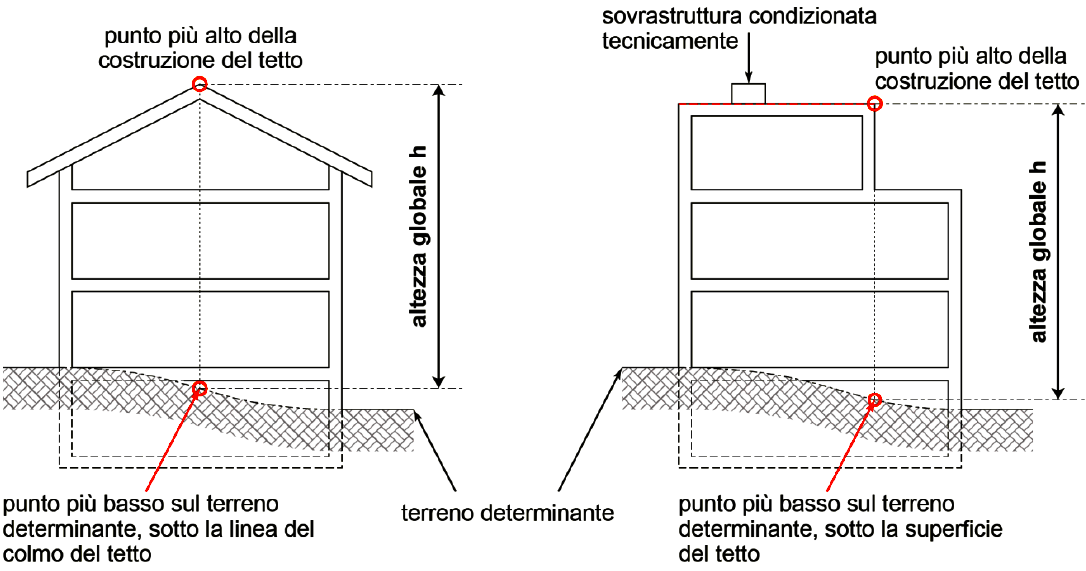 8.3.2	Coibentazione termica a cappotto (DA 14-15 Utilizzo di materiale da costruzione)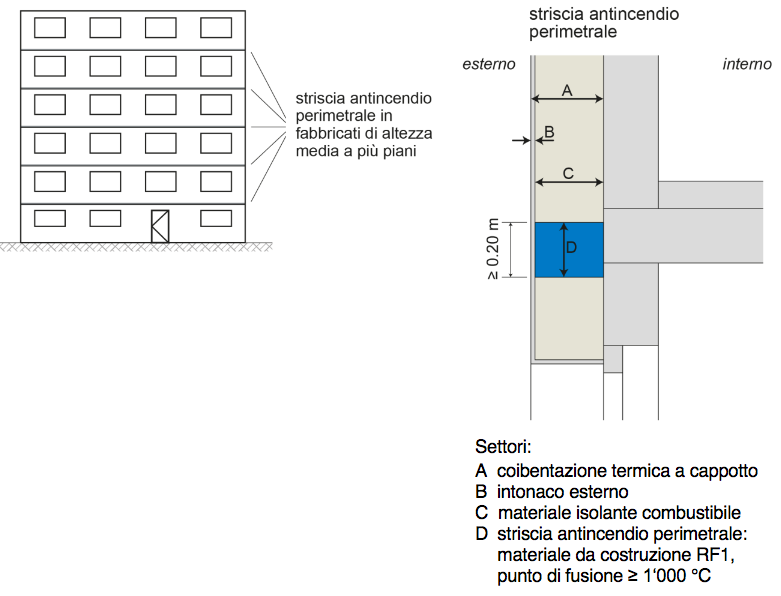 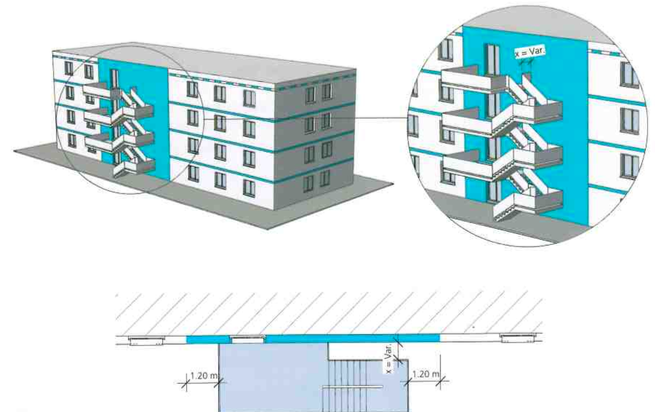 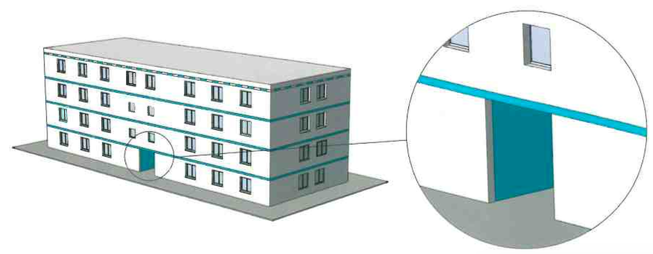 8.3.3	Scale, porte (DA 16-15 Vie di fuga e soccorso)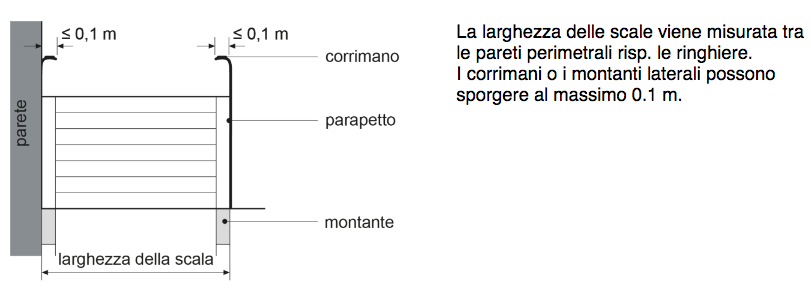 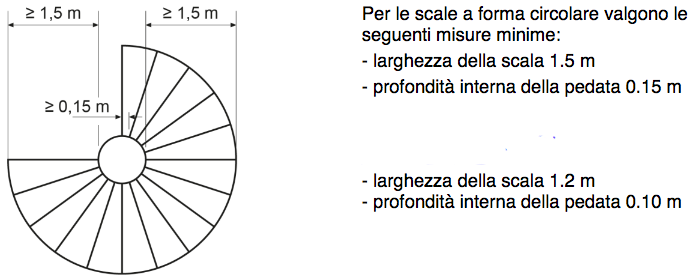 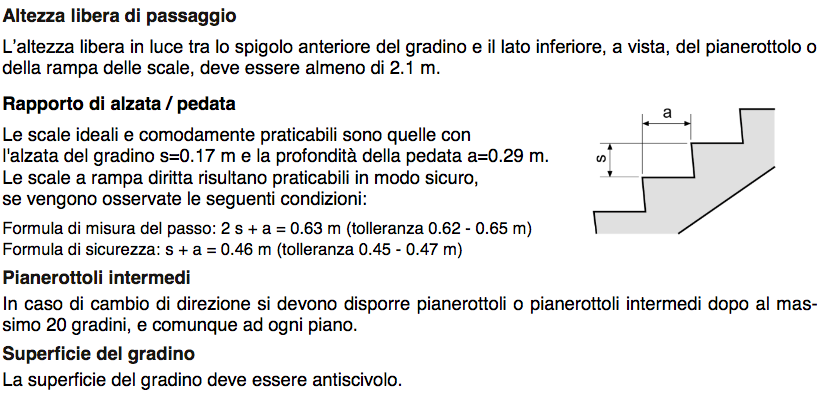 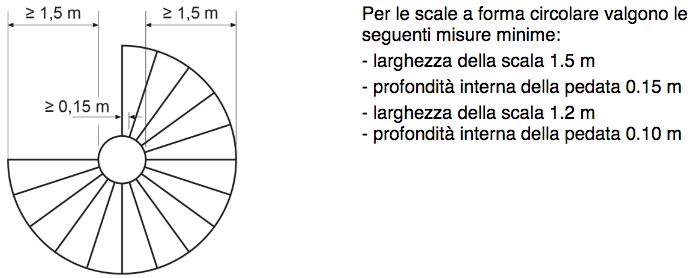 8.4	Grado di garanzia della qualità (GGQ)Note: ○	Raccomandato	●	Richiesto [1]	Nel GGQ 1 la direzione generale è normalmente anche il responsabile GQ protezione antincendio. [2]	Parzialmente sono richiesti pianificatori specialisti / ditte specializzate (per es. IRI, ISP) riconosciuti dall'AICAA per le installazioni della protezione antincendio tecnica. [3]	Su richiesta dell'autorità competente. [4]	Solo su richiesta dell'autorità competente per case unifamiliari, costruzioni annesse, costruzioni agricole e costruzioni di dimensioni modeste. [5]	Comprove protezione antincendio con l'impiego di procedure di comprova nella protezione antincendio non interdipendenti. [6]	Può essere richiesto dall'autorità di protezione antincendio per progetti di ristrutturazione, rinnovo e cambio di utilizzo in parallelo all'attuale uso. [7]	Richiesto per attività di alloggio.I documenti di revisione della protezione antincendio completi e aggiornati sono da trasmettere ai proprietari al più tardi entro tre mesi dalla consegna.Continuazione tabella dalla pagina precedenteNote: ○	Raccomandato	●	Richiesto [1]	Nel GGQ 1 la direzione generale è normalmente anche il responsabile GQ protezione antincendio. [2]	Parzialmente sono richiesti pianificatori specialisti / ditte specializzate (per es. IRI, ISP) riconosciuti dall'AICAA per le installazioni della protezione antincendio tecnica. [3]	Su richiesta dell'autorità competente. [4]	Solo su richiesta dell'autorità competente per case unifamiliari, costruzioni annesse, costruzioni agricole e costruzioni di dimensioni modeste. [5]	Comprove protezione antincendio con l'impiego di procedure di comprova nella protezione antincendio non interdipendenti. [6]	Può essere richiesto dall'autorità di protezione antincendio per progetti di ristrutturazione, rinnovo e cambio di utilizzo in parallelo all'attuale uso. [7]	Richiesto per attività di alloggio.I documenti di revisione della protezione antincendio completi e aggiornati sono da trasmettere ai proprietari al più tardi entro tre mesi dalla consegna.8.5	Documenti minimi da fornire per il rilascio del certificato di collaudo antincendio (CCA)Legenda	da fornire obbligatoriamente	dalle informazioni in nostro possesso non necessaria (da verificare durante sopralluogo)	(si riserva il diritto di richiedere della documentazione supplementare in base al sopralluogo dell’oggetto in esame)8.6	Tabella di attribuzione alla classificazione secondo l'AICAA8.6.1	Tabella di attribuzione alla classificazione secondo l’AICAAestratto dalla direttiva DAI 13 - 15 Materiali da costruzione e parti della costruzioneIC	indice di combustibilitàL'indice di combustibilità (IC x.y) è costituito dal grado di combustibilità accertato (x) e dal grado di opacità accertato (y)Combustibilità6.	Incombustibile: materiali da costruzione senza componenti combustibili che non sono infiammabili, non carbonizzano, né si riducono in cenere6q	Quasi incombustibile: materiali da costruzione con componenti combustibili in piccola quantità, ma che non sono infiammabili e vengono considerati praticamente come incombustibili5(200°C)	Difficilmente combustibile a 200°C: materiali da costruzione che soddisfano i requisiti del grado di combustibilità 5 anche ad una temperatura ambiente elevata di 200°C5	Difficilmente combustibile: materiali da costruzione difficilmente infiammabili che solo con l'apporto di calore supplementare continuano a bruciare lentamente o carbonizzano. Eliminando la fonte di calore, le fiamme devono estinguersi entro breve e la brace deve cessare di ardere;4	Mediamente combustibile: materiali da costruzione normalmente infiammabili che continuano a bruciare autonomamente, per un periodo prolungato, senza apporto di calore supplementare;3	Facilmente combustibile: materiali da costruzione facilmente infiammabili che bruciano autonomamente e rapidamente senza apporto di calore supplementare;Formazione di fumoI gradi di opacità da 1 a 3 caratterizzano la seguente formazione di fumo:1	Forte densità di fumo2	Media densità di fumo3	Debole densità di fumo8.6.2	Tabella di attribuzione alla classificazione secondo la norma SN EN 13501-1estratto dalla direttiva DAI 13 - 15 Materiali da costruzione e parti della costruzione8.6.3	Tabella di attribuzione alla classificazione secondo la norma SN EN 13501-5estratto dalla direttiva DAI 13 - 15 Materiali da costruzione e parti della costruzione8.6.4	Tabella di attribuzione alla classificazione secondo la norma SN EN 13501-6estratto dalla direttiva DAI 13 - 15 Materiali da costruzione e parti della costruzione8.7	Deposito sostanze pericoloseestratto dalla direttiva DAI 26 - 15 Sostanze pericoloseFusti (fino a 450 l) e piccoli serbatoi (fino a 2'000 l)Separazione delle sostanzeIl tipo di separazione delle sostanze pericolose fino a 1'000 kg risp. 1'000 l, depositate nello stesso compartimento tagliafuoco, è permesso in base alla tabella seguente (a meno che ci siano altre indicazioni sulla scheda dei dati di sicurezza o la sostanza da stoccare presenti un pericolo particolare).Per quantità superiori (oltre 1'000 kg, risp. 1'000 l) sono da depositare fondamentalmente in compartimenti tagliafuoco separati.Legenda8.8	Certificati AICAA8.9.1	Diploma federale esperto antincendio8.9.2	Specialista antincendio AICAA8.9.3	Esperto antincendio AICAAMandato no:XXXOggetto:XXXComune:XXXFondo/i no:XXXProprietario/i:XXXXXXXXXXXXCommittente:XXXXXXIstante/i:XXX, XXXXXX, XXXResponsabile della garanzia della qualità antincendioTecnico riconosciuto antincendioXXX XXXXXX, XXXT.	XXXF.	XXXE.	XXXXXXXXX, XXX - XXXT.	XXXF.	XXXE.	XXXRichiamata la direttiva sulla “Garanzia della qualità nella protezione antincendio” (DA 11-15 AICAA), visti i presupposti di cui sopra, si attesta la tracciabilità, completezza e plausibilità del concetto di protezione antincendio (CPA) presentato per l’edificazione della /del / dell' / dei /degli... XXX, sul fondo/i XXX nel comune di XXX di proprietà della società / della / del Signor / della Signora / dei Signori… XXX.Mandato no:XXXOggetto:XXXComune:XXXFondo/i no:XXXProprietario/i:XXX, XXXXXX, XXXCommittente:XXXXXXIstante/i:XXX, XXXXXX, XXXResponsabile della garanzia della qualità antincendioEstensore del CPAXXX, XXXXXX, XXXT.	XXXF.	XXXE.	XXXXXX XXX, XXX - XXXT.	XXXF.	XXXE.	XXXOggettoOggettoOggettoOggettoOggettoOggettoOggettoXXXXXXXXXXXXXXXComuneXXXXXXXXXFondoXXXAltezzaXXXPiani interratiXXXPiani fuori terraXXXOggettoOggettoProprietari/oXXX, XXX, XXXXXX, XXX, XXXIstanteXXX, XXX, XXXXXX, XXX, XXXProgettistaXXX, XXX, XXXRedattore CPA XXX, XXX, XXXTecnico riconosciutoXXX, XXX, XXXResponsabile qualitàXXX, XXX, XXXRif.TipoTitolo1-15NANorma di protezione antincendio11-15DAGaranzia della qualità̀ nella protezione antincendio12-15DAPrevenzione incendi e protezione antincendio organizzativa13-15DAMateriali da costruzione e parti della costruzione14-15DAUtilizzo di materiali da costruzione15-15DADistanze di sicurezza antincendio Strutture portanti Compartimenti tagliafuoco16-15DAVie di fuga e di soccorso17-15DASegnalazione delle vie di fuga18-15DADispositivi di spegnimento21-15DAImpianti d’evacuazione di fumo e calore22-15DAImpianti parafulmini23-15DAImpianti di trasporto24-15DAImpianti termotecnici25-15DAImpianti tecnici d’aerazione26-15DASostanze pericolose27-15DAProcedura di comprova nella protezione antincendio28-15DAProcedura di riconoscimentoNA - Norma antincendio	DA - Direttiva antincendio-Relazione tecnica:XXX;-Altra documentazione:XXX;-Piani:Piani no:XXX;Data d’esecuzione dei pianiXXX;Scala dei piani presentatiXXX;Descrizione pianiXXX;Eventuali modifiche devono essere tempestivamente comunicate al responsabile della garanzia della qualità alfine di aggiornare la relazione tecnica e le condizioni di polizia del fuoco e procedere ad una nuova verifica e accettazione da parte di un tecnico riconosciuto (TR) della polizia del fuoco.Piano XX:Piano XX:superficiedestinazionePiano XX:Piano XX:superficiedestinazionePiano XX:Piano XX:Us/collegamentoIndicare in linea di massima i collegamenti orizzontali e verticali…Piano XX:Piano XX:Us/collegamentoIndicare in linea di massima i collegamenti orizzontali e verticali…Riscaldamento:termopompa aria/acqua, serpentine a pavimentoImpianti elettrici:(es. installazioni) …Altri impianti:(es. impianto a energia solare ubicato sul tetto) …(es. impianto di ventilazione controllata) …Altro (indicare):(indicare tipologia ecc) …Geometria del fabbricato:Fabbricati di altezza ridotta fino a 11 m di altezza complessiva
Fabbricati di altezza media fino a 30 m di altezza complessiva
Edifici alti più di 30 m di altezza complessiva
Fabbricati di piccole dimensioni
Edifici annessiDestinazione d’uso:XXXLa comprova di questa presa di posizione è data dal “formulario inerente l’accordo sull’utilizzo”, documento messo agli atti negli allegati (pt. 8.1)Concetto standard o divergenteUn concetto di costruzione standard secondo l'Art. 10 della Norma di protezione Antincendio 1-15it.
Un concetto di protezione antincendio, divergente da concetti standard secondo l’articolo 11 della Norma di protezione antincendio 1-15itConcetto costruttivo o con impianto di spegnimentoConcetto di costruzione
Concetto con impianto di spegnimentoDirettiva DA 11-15 - Ottemperata rispettando le condizioni sotto elencateSecondo il punto 3.3.1 della direttiva DA 11-15 e relativa tabella il grado di garanzia della qualità (GGQ) richiesto per l’oggetto del presente CPA risulta essereGrado XXXSecondo il punto 3.4.1 della direttiva DA 11-15 e relativa tabella il grado di garanzia della qualità (GGQ) richiesto per l’oggetto del presente CPA risulta essereGrado XXXIl grado di garanzia della qualità (GGQ) richiesto per l’intero oggetto èIl grado di garanzia della qualità (GGQ), considerato l’aggravio dato dalla tabella relativa al pt. 3.4.1 (DA 11-15), richiesto per l’intero oggetto diventaIl grado di garanzia della qualità (GGQ) richiesto è in linea di massima quello indicato a lato. Per il/i settore/i XY il grado di garanzia della qualità (GGQ) diventa di grado XXXGrado XXXIl nominativo indicato come responsabile della garanzia della qualità si intende per la redazione del presente concetto di protezione antincendio. Si rende attenti che, qualora in fase di progettazione esecutiva e/o di cantiere, il ruolo del responsabile della garanzia della qualità dovesse essere affidato ad un’altra persona, dovrà essere data comunicazione al Tecnico riconosciuto che ha avvallato il concetto di protezione antincendio e all’autorità comunale.Nome:XXXXXXT.XXXCognome:XXXXXXF.XXXIndirizzo:XXX, XXXXXX, XXXXXX, XXXXXX, XXXE-mail:XXXXXXXXXXXXQualifica:Specialista in protezione antincendio AICAASpecialista in protezione antincendio AICAASpecialista in protezione antincendio AICAAEsperti in protezione antincendio AICAAEsperti in protezione antincendio AICAAEsperti in protezione antincendio AICAAAltro (si veda “Dichiarazione di conoscenze specifiche del responsabile GGQ1)Altro (si veda “Dichiarazione di conoscenze specifiche del responsabile GGQ1)Altro (si veda “Dichiarazione di conoscenze specifiche del responsabile GGQ1)Altro (si veda “Dichiarazione di conoscenze specifiche del responsabile GGQ1)Direttiva DA 12-15 - Ottemperata rispettando le condizioni sotto elencateDirettiva DA 13-15 - Ottemperata rispettando le condizioni sotto elencateAi fini della garanzia della qualità ogni singola parte della costruzione con funzione di protezione antincendio dovrà essere comprovata fornendo al responsabile della garanzia della qualità tutte le omologazioni del caso e una dichiarazione di posa e installazione secondo lo stato dell’arte.Direttiva DA 14-15 - Ottemperata rispettando le condizioni sotto elencateSistema classificatoes. RF 1..Rivestimento parete esternaes. RF 2..Strato di coibentazione termica / strato intermedioes. RF 3..Elementi traslucidies. RF 3..Pareti, soffitti e pilastri con resistenza al fuocoPareti, soffitti e pilastri senza resistenza al fuocoStrati coibentati e intermediRivestimenti di pareti e soffitti, soffitti sospesi, pavimenti doppiSistemi classificatiRivestimenti tessili per soffittiRivestimenti per pavimentiScale e pianerottoliPareti, soffitti e pilastri con resistenza al fuocoPareti, soffitti e pilastri senza resistenza al fuocoStrati coibentati e intermediRivestimenti di pareti e soffitti, soffitti sospesi, pavimenti doppiSistemi classificatiRivestimenti tessili per soffittiRivestimenti per pavimentiScale e pianerottoliPareti, soffitti e pilastri con resistenza al fuocoPareti, soffitti e pilastri senza resistenza al fuocoStrati coibentati e intermediRivestimenti di pareti e soffitti, soffitti sospesi, pavimenti doppiSistemi classificatiRivestimenti tessili per soffittiRivestimenti per pavimentiScale e pianerottoliStrato superioreImpermeabilizzazione Coibentazione termicaCondotte interne dell'acqua piovana e dell'acqua di scarico Condotte dell'acqua Condotte dell'acqua di spegnimentoCoibentazione e incamiciatura delle tubazioniCoibentazione delle tubazioni con incamiciatura RF1 ≥ 0.5 mmDirettiva DA 15-15 - Ottemperata rispettando le condizioni sotto elencateLe distanze di sicurezza antincendio come DA piani presentati risultano conformi alla direttiva DA 15-15Le distanze di sicurezza antincendio come DA piani presentati non risultano conformi alla direttiva DA 15-15 e pertanto si dovranno apportare le modifiche…Resistenza al fuoco per le strutture portanties. R 30Resistenza al fuoco per la formazione di solette formanti compartimenti tagliafuocoes. REI 30Requisiti di resistenza al fuoco per la formazione di pareti formanti compartimenti tagliafuoco e vie di fuga orizzontalies. EI 30Requisiti di resistenza al fuoco per la formazione delle vie di fuga verticalies. REI 30Direttiva DA 16-15 - Ottemperata rispettando le condizioni sotto elencateDirettiva DA 17-15 - Verificata per rapporto all’oggetto trattato, esigenza non obbligatoriaDirettiva DA 17-15 - Ottemperata rispettando le condizioni sotto elencateDirettiva DA 18-15 - Verificata per rapporto all’oggetto trattato, esigenza non obbligatoriaDirettiva DA 18-15 - Ottemperata rispettando le condizioni sotto elencateDirettiva DA 19-15 - Verificata per rapporto all’oggetto trattato, esigenza non obbligatoriaDirettiva DA 19-15 - Ottemperata rispettando le condizioni sotto elencateDirettiva DA 20-15 - Verificata per rapporto all’oggetto trattato, esigenza non obbligatoriaDirettiva DA 20-15 - Ottemperata rispettando le condizioni sotto elencateDirettiva DA 21-15 - Verificata per rapporto all’oggetto trattato, esigenza non obbligatoriaDirettiva DA 21-15 - Ottemperata rispettando le condizioni sotto elencateDirettiva DA 22-15 - Verificata per rapporto all’oggetto trattato, esigenza non obbligatoriaDirettiva DA 22-15 - Ottemperata rispettando le condizioni sotto elencateDirettiva DA 23-15 - Verificata per rapporto all’oggetto trattato, esigenza non obbligatoriaDirettiva DA 23-15 - Ottemperata rispettando le condizioni sotto elencateDirettiva DA 24-15 - Ottemperata rispettando le condizioni sotto elencateDirettiva DA 25-15 - Verificata per rapporto all’oggetto trattato, esigenza non obbligatoriaDirettiva DA 25-15 - Ottemperata rispettando le condizioni sotto elencateDirettiva DA 26-15 - Verificata per rapporto all’oggetto trattato, esigenza non obbligatoriaDirettiva DA 26-15 - Ottemperata rispettando le condizioni sotto elencateDirettiva DA 27-15 - Verificata per rapporto all’oggetto trattato, esigenza non obbligatoriaDirettiva DA 27-15 - Ottemperata rispettando le condizioni sotto elencateDirettiva DA 28-15 - Verificata per rapporto all’oggetto trattato, esigenza non obbligatoriaDirettiva DA 28-15 - Ottemperata rispettando le condizioni sotto elencateFormulario inerente l’accordo sull’utilizzoGGQ 1 Dichiarazione di conoscenze specifiche del responsabile garanzia della qualità nella protezione antincendioSimboloSimboloDescrizioneCod. RGB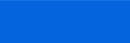 Resistenza al fuoco EI 60-RF13.101.221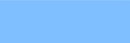 Resistenza al fuoco EI 30-RF1127.191.255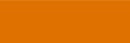 Resistenza al fuoco EI 60223.113.0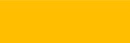 Resistenza al fuoco EI 30255.191.0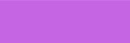 Resistenza al fuoco E 60197.101.227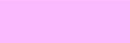 Resistenza al fuoco E 30250.186.252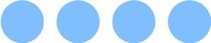 Vetro EI 30127.191.255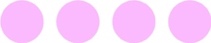 Vetro E 30250.186.252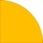 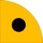 Porta EI 30/Porta EI 30 con chiudiporta255.191.0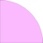 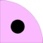 Porta E 30/Porta E 30 con chiudiporta250.186.252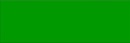 Via di fuga verticale0.153.0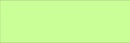 Via di fuga orizzontale202.254.150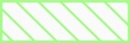 Superficie da mantenere libera159.255.127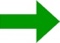 Us Uscita d’emergenza0.153.0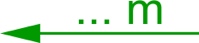 Lunghezza della via di fuga0.153.0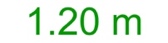 Larghezza della via di fuga0.153.0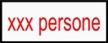 Concentrazione di persone (indicare il numero max. ammissibile)0.0.0255.0.0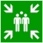 Punto di ritrovo0.153.0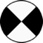 Illuminazione d’emergenza (posizione indicativa)0.0.0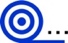 Posto fisso di spegnimento (PFS)0.50.204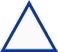 Estintore portatile (EP) indicare se CO2, Polvere o LW0.50.204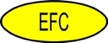 Evacuatore fumo e calore (indicare il tipo)255.255.0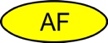 Apertura per il flusso naturale dell’aria (indicare m2)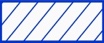 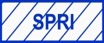 Protezione sprinkler (superficie del suolo irrorata con sprinkler)0.50.204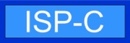 Centrale sprinkler0.50.20452.148.253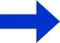 Accesso centrale sprinkler0.50.204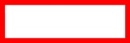 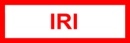 Rilevatori di fumo (superficie del suolo protetta con rilevatori fumo)255.0.0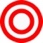 Rivelatore di fumo (singolo/puntuale)255.0.0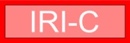 Centrale di rivelazione incendio255.0.0255.132.132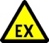 Pericoli di esplosione255.255.0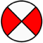 Lampada di sicurezza portatile255.0.0Attuazione del grado di garanzia della qualitàGGQ 1GGQ 2GGQ 3GGQ 4-	Direzione generale [1]-	Responsabile GQ protezione antincendio [1]-	Specialista protezione antincendio AICAA○-	Esperto protezione antincendio AICAA-	Organo di controllo protezione antincendio○-	Pianificatori specialisti-	Pianificatori specialisti protezione antincendio tecnica○ [2] [2] [2] [2]-	InSi protezione antincendio○ [3] [3]-	Accordo sull'utilizzo-	Concetto garanzia della qualità protezione antincendio○-	Piani concetto protezione antincendio○-	Piani protezione antincendio [4]-	Concetto protezione antincendio○-	Concetto di protezione antincendio con l'impiego di procedure di comprova nella protezione antincendioNonammessoNonammessoammessoammesso-	Controllo saltuario del concorso d'appalto-	Controllo sistematico del concorso d'appalto○-	Controllo dettagliato del concorso d'appalto○-	Comprove protezione antincendio-	Comprove di protezione antincendio con l'impiego di procedure di comprova nella protezione antincendioNonammessoAmmeso[5]ammessoammesso-	Concetto sicurezza antincendio sul cantiere○○ [6] [6] [6]-	Controllo saltuario dell'attuazione-	Controllo sistematico dell'attuazione○-	Controllo dettagliato dell'attuazione ○-	Matrice per comandi antincendio○Attuazione del grado di garanzia della qualitàGGQ 1GGQ 2GGQ 3GGQ 4-	Verifiche singole impianti tecnici domestici-	Verifiche singole delle installazioni della protezione antincendio tecnica-	Verifiche integrali○-	Istruzione impianti tecnici domestici-	Istruzione delle installazioni della protezione antincendio tecnica-	Documenti revisione protezione antincendio [4]-	Piani revisione protezione antincendio [4]-	Piani vie di fuga e di soccorso○○ [7]○ [7]○ [7]-	Documenti intervento per il corpo pompieri○  [3] [3]-	Rapporto di controllo dell’organo di controllo protezione antincendio○○-	Rapporto di controllo protezione antincendio○-	Dichiarazione della concordanza protezione antincendio-	Registro dei controlli sul fabbricato○-	Garanzia qualità protezione antincendio su tutta la durata complessiva d'utilizzo-	Capitolato d'oneri InSi protezione antincendio○ [3] [3]-	Manutenzione preventiva ed ordinaria delle installazioni della protezione antincendio tecnica-	Contratti di manutenzione delle installazioni della protezione antincendio tecnica○○○○-	Manutenzione preventiva ed ordinaria degli impianti tecnici domestici-	Contratti di manutenzione degli impianti tecnici domestici○○○○Protocollo di collaudo funzionaliProtocollo di collaudo funzionaliProtocollo di collaudo funzionaliProtocollo di collaudo funzionaliimpianto rivelatori incendio + asservimenti luce emergenza impianti di spegnimento + asservimenti aggregati di emergenza trasmissione di allarme esterna segnaletica di sicurezza ascensore parafulmine/equipotenziale eventuale impianto ventilazione impianti elettrici eventuale serrande tagliafuoco impianto acustico d’allarmeevacuazione fumo e calore per locali specifici caldaia a pellets porte tagliafuoco (EI 30) pannelli solari Protocollo di collaudo strutture e parti d’impiantoProtocollo di collaudo strutture e parti d’impiantoProtocollo di collaudo strutture e parti d’impiantoProtocollo di collaudo strutture e parti d’impiantostruttura portante R 60 RF3 RF1materiali chiusure antincendio porte e telai EI 30 rivestimenti del suolo porte e telai E 30 tende / arredamenti pareti EI (REI) 30/60 RF1 materiali d’isolazione vetrate EI (REI) 30/60 RF1 (ev) stratigrafia di rivestimento del tetto aggregati di combustione (caldaia a pellets) armadi di sicurezza stufa dettagli Lignum protezione scale e solette condotti dei fumi (stufa, caldaia a pellets) Misure organizzativeMisure organizzativeMisure organizzativeMisure organizzativepiani della sicurezzaistruzione ai proprietari/inquiliniprocedure d’allarmeprocedure d’evacuazioneincaricato della sicurezza (InSi)Specificazioni supplementari richieste all’interno del presente Attestato di conformità antincendioSpecificazioni supplementari richieste all’interno del presente Attestato di conformità antincendioSpecificazioni supplementari richieste all’interno del presente Attestato di conformità antincendioSpecificazioni supplementari richieste all’interno del presente Attestato di conformità antincendiolayout interni definitivischede tecniche inerenti i materiali depositatipiani esecutivischede tecniche inerenti i materiali utilizzatitipi d’installazionischede tecniche inerenti i materiali prodottipotenza installazionidestinazione dei singoli localimacchinariimpiantilinee di produzione Gruppo di reazione al fuoco Comportamento critico Classificazione secondo AICAA (IC) RF 16.36q.3RF 25 (200 °C).35.35 (200 °C).35.2RF 2CR5(200°C).15.1RF 34.34.2RF 3CR4.1RF 43.33.2CR3.1Nessun materiale da costruzione2.32.22.11.31.21.1Utilizzo limitato a causa del comportamento critico in caso d’incendio rispettivamente a causa del contributo all’incendio inammissibileGruppo di reazione al fuoco Comportamentocritico (cr)Classificazione secondo la norma SN EN 13501-1Classificazione secondo la norma SN EN 13501-1Classificazione secondo la norma SN EN 13501-1Gruppo di reazione al fuoco Comportamentocritico (cr)Prodotti ediliCoibentazione linea-re per tubature Rivestimenti per pavimenti RF1 A1 A2-s1,d0 A1L A2L-s1,d0 A1fl A2fl-s1 RF1 RF2A2-s1,d1 A2-s2,d0 A2-s2,d1 B-s1,d0 B-s1,d1 B-s2,d0 B-s2,d1 C-s1,d0 C-s1,d1 C-s2,d0 C-s2,d1 A2L-s1,d1 A2L-s2,d0 A2L-s2,d1 BL-s1,d0 BL-s1,d1 BL-s2,d0 BL-s2,d1 CL-s1,d0 CL-s1,d1 CL-s2,d0 CL-s2,d1 Bfl-s1 Cfl-s1 RF2crA2-s1,d2 A2-s2,d2 A2-s3,d0 A2-s3,d1 A2-s3,d2 B-s1,d2 B-s2,d2 B-s3,d0 B-s3,d1 B-s3,d2 C-s1,d2 C-s2,d2 C-s3,d0 C-s3,d1 C-s3,d2 A2L-s1,d2 A2L-s2,d2 A2L-s3,d0 A2L-s3,d1 A2L-s3,d2 BL-s1,d2 BL-s2,d2 BL-s3,d0 BL-s3,d1 BL-s3,d2 CL-s1,d2 CL-s2,d2 CL-s3,d0 CL-s3,d1 CL-s3,d2 Bfl-s2 Cfl-s2 RF3D-s1,d0 D-s1,d1 D-s2,d0 D-s2,d1 DL-s1,d0 DL-s1,d1 DL-s2,d0 DL-s2,d1 Dfl-s1 RF3crD-s1,d2 D-s2,d2 D-s3,d0 D-s3,d1 D-s3,d2 DL-s1,d2 DL-s2,d2 DL-s3,d1 DL-s3,d2 DL-s3,d0 Dfl-s2 Efl RF4crE E-d2 EL EL-d2 Nessun materiale da costruzioneFFLFflUtilizzo limitato a causa del comportamento critico in caso d’incendio rispettivamente a causa del contributo all’incendio inammissibileGruppo di reazione al fuoco Comportamentocritico (cr)Classificazione secondo la norma SN EN 13501-5Gruppo di reazione al fuoco Comportamentocritico (cr)Risultati di verifiche per le coperture dei tetti in caso di sollecitazione esterna dovuta al fuocoRF1 -RF2-RF2crBROOF (t1) BROOF (t2) BROOF (t3) BROOF (t4) RF3-RF3crCROOF (t3) CROOF (t4) DROOF (t3) DROOF (t4) RF4crEROOF (t4) Nessun materiale da costruzioneFROOF (t1) FROOF (t2) FROOF (t3) FROOF (t4) Utilizzo limitato a causa del comportamento critico in caso d’incendio rispettivamente a causa del contributo all’incendio inammissibileGruppo di reazione al fuoco Comportamentocritico (cr)Classificazione secondo la norma SN EN 13501-6Classificazione secondo la norma SN EN 13501-6Classificazione secondo la norma SN EN 13501-6Gruppo di reazione al fuoco Comportamentocritico (cr)Risultati di verifiche per le coperture dei tetti in caso di sollecitazione esterna dovuta al fuocoRisultati di verifiche per le coperture dei tetti in caso di sollecitazione esterna dovuta al fuocoRisultati di verifiche per le coperture dei tetti in caso di sollecitazione esterna dovuta al fuocoRF1 AcaAcaAcaRF2B1ca-s1,a1,d0 B1ca-s1,a2,d0 B1ca-s1a,a1,d0 B1ca-s1a,a2,d0 B1ca-s1b,a1,d0 B1ca-s1b,a2,d0 B1ca-s1,a1,d1 B1ca-s1,a2,d1 B1ca-s1a,a1,d1 B1ca-s1a,a2,d1 B1ca-s1b,a1,d1 B1ca-s1b,a2,d1 B1ca-s2,a1,d0 B1ca-s2,a2,d0 B1ca-s2,a1,d1 B1ca-s2,a2,d1 B2ca-s1,a1,d0 B2ca-s1,a2,d0 B2ca-s1,a1,d1 B2ca-s1,a2,d1 B2ca-s1a,a1,d0 B2ca-s1a,a2,d0 B2ca-s1a,a1,d1 B2ca-s1a,a2,d1 B2ca-s1b,a1,d0 B2ca-s1b,a2,d0 B2ca-s1b,a1,d1 B2ca-s1b,a2,d1 B2ca-s2,a1,d0 B2ca-s2,a2,d0 B2ca-s2,a1,d1 B2ca-s2,a2,d1 Cca-s1,a1,d0 Cca-s1,a2,d0 Cca-s1,a1,d1 Cca-s1,a2,d1 Cca-s1a,a1,d0 Cca-s1a,a2,d0 Cca-s1a,a1,d1 Cca-s1a,a2,d1 Cca-s1b,a1,d0 Cca-s1b,a2,d0 Cca-s1b,a1,d1 Cca-s1b,a2,d1 Cca-s2,a1,d0 Cca-s2,a2,d0 Cca-s2,a1,d1 Cca-s2,a2,d1 RF2crB1ca-s1,a3,d0 B1ca-s1a,a3,d0 B1ca-s1b,a3,d0 B1ca-s1,a3,d1 B1ca-s1,a1,d2 B1ca-s1,a2,d2 B1ca-s1,a3,d2 B1ca-s1a,a3,d1 B1ca-s1a,a1,d2 B1ca-s1a,a2,d2 B1ca-s1a,a3,d2 B1ca-s1b,a3,d1 B1ca-s1b,a1,d2 B1ca-s1b,a2,d2 B1ca-s1b,a3,d2 B1ca-s2,a3,d0 B1ca-s2,a3,d1 B1ca-s2,a1,d2 B1ca-s2,a2,d2 B1ca-s2,a3,d2 B1ca-s3,a1,d0 B1ca-s3,a1,d1 B1ca-s3,a2,d0 B1ca-s3,a2,d1 B1ca-s3,a3,d0 B1ca-s3,a3,d1 B2ca-s3,a3,d0 B1ca-s3,a1,d2 B1ca-s3,a2,d2 B1ca-s3,a3,d2 B2ca-s1,a3,d0 B2ca-s1,a3,d1 B2ca-s1a,a3,d0 B2ca-s1a,a3,d1 B2ca-s1,a1,d2 B2ca-s1,a2,d2 B2ca-s1,a3,d2 B2ca-s1a,a1,d2 B2ca-s1a,a2,d2 B2ca-s1a,a3,d2 B2ca-s1b,a3,d0 B2ca-s1b,a3,d1 B2ca-s1b,a1,d2 B2ca-s1b,a2,d2 B2ca-s1b,a3,d2 B2ca-s2,a3,d0 B2ca-s2,a3,d1 B2ca-s2,a1,d2 B2ca-s2,a2,d2 B2ca-s2,a3,d2 B2ca-s3,a1,d0 B2ca-s3,a1,d1 B2ca-s3,a2,d0 B2ca-s3,a2,d1 B2ca-s3,a3,d1 B2ca-s3,a1,d2 B2ca-s3,a2,d2 B2ca-s3,a3,d2 Cca-s1,a3,d0 Cca-s1,a3,d1 Cca-s1,a1,d2 Cca-s1,a2,d2 Cca-s1,a3,d2 Cca-s1a,a3,d0 Cca-s1a,a3,d1 Cca-s1a,a1,d2 Cca-s1a,a2,d2 Cca-s1a,a3,d2 Cca-s1b,a3,d0 Cca-s1b,a3,d1 Cca-s1b,a1,d2 Cca-s1b,a2,d2 Cca-s1b,a3,d2 Cca-s2,a3,d0 Cca-s2,a3,d1 Cca-s2,a1,d2 Cca-s2,a2,d2 Cca-s2,a3,d2 Cca-s3,a1,d0 Cca-s3,a1,d1 Cca-s3,a1,d2 Cca-s3,a2,d0 Cca-s3,a2,d1 Cca-s3,a2,d2 Cca-s3,a3,d0 Cca-s3,a3,d1 Cca-s3,a3,d2 Gruppo di reazione al fuoco Comportamentocritico (cr)Classificazione secondo la norma SN EN 13501-6Classificazione secondo la norma SN EN 13501-6Classificazione secondo la norma SN EN 13501-6Gruppo di reazione al fuoco Comportamentocritico (cr)Risultati di verifiche per le coperture dei tetti in caso di sollecitazione esterna dovuta al fuocoRisultati di verifiche per le coperture dei tetti in caso di sollecitazione esterna dovuta al fuocoRisultati di verifiche per le coperture dei tetti in caso di sollecitazione esterna dovuta al fuocoRF3Dca-s1,a1,d0 Dca-s1,a2,d0 Dca-s1,a1,d1 Dca-s1,a2,d1 Dca-s1a,a1,d0 Dca-s1a,a2,d0 Dca-s1a,a1,d1 Dca-s1a,a2,d1 Dca-s1b,a1,d0 Dca-s1b,a2,d0 Dca-s1b,a1,d1 Dca-s1b,a2,d1 Dca-s2,a1,d0 Dca-s2,a2,d0 Dca-s2,a1,d1 Dca-s2,a2,d1 RF3crDca-s1,a3,d0 Dca-s1,a3,d1 Dca-s1,a1,d2 Dca-s1,a2,d2 Dca-s1,a3,d2 Dca-s1a,a3,d0 Dca-s1a,a3,d1 Dca-s1a,a1,d2 Dca-s1a,a2,d2 Dca-s1a,a3,d2 Dca-s1b,a3,d0 Dca-s1b,a3,d1 Dca-s1b,a1,d2 Dca-s1b,a2,d2 Dca-s1b,a3,d2 Dca-s2,a1,d2 Dca-s2,a2,d2 Dca-s2,a3,d0 Dca-s2,a3,d1 Dca-s2,a3,d2 Dca-s3,a1,d0 Dca-s3,a2,d0 Dca-s3,a3,d0 Dca-s3,a1,d1 Dca-s3,a2,d1 Dca-s3,a3,d1 Dca-s3,a1,d2 Dca-s3,a2,d2 Dca-s3,a3,d2 Eca RF4cr-Nessun materiale da costruzioneFcaUtilizzo limitato a causa del comportamento critico in caso d’incendio rispettivamente a causa del contributo all’incendio inammissibileQuantitàdepositataLiquidi combustibili con punto di fiamma ≤ 60°C (Liquidi infiammabili 1,2,3) Liquidi combustibili con punto di fiamma > 60°C Fino a 25 l Localidi qualsiasi tipologia Localidi qualsiasi tipologia 26 – 100 lArmadio RF1, con vasca di raccolta ed etichettatura Armadio RF1,con vasca di raccolta ed etichettatura 101 – 450 lLocale EI 30con esiguo rischio d'incendio Armadio RF1,con vasca di raccolta ed etichettatura 451 – 2'000 lLocale EI 60senza ulteriore carico d'incendio Locale EI 30con esiguo rischio d'incendio Oltre 2'000 lLocale EI 90senza ulteriore carico d'incendio Locale EI 60senza ulteriore carico d'incendio Bombole digasBombole digasGeneratoriaerosolGeneratoriaerosolLiquidi/sostanze solide combustibiliLiquidi/sostanze solide combustibiliSostanze comburenti (ossidanti)Sostanze comburenti (ossidanti)Acidi/soluzioni alcaline Sostanze ambientali / veleniAcidi/soluzioni alcaline Sostanze ambientali / veleni≤ 100 kg≤ 1’000 kg≤ 100 l≤ 1’000 l≤ 100 kg≤ 1’000 kg≤ 100 kg≤ 1’000 kg≤ 100 kg≤ 1’000 kgBomboledi gas≤ 100 kgBomboledi gas≤ 1'000 kgGeneratori aerosol≤ 100 lGeneratori aerosol≤ 1'000 kgLiquidi/sostanze solide combustibili≤ 100 kgLiquidi/sostanze solide combustibili≤ 1'000 kgSostanze comburenti (ossidanti)≤ 100 kgSostanze comburenti (ossidanti)≤ 1'000 kgAcidi/soluzioni alcaline Sostanze ambientali / veleni≤ 100 kgAcidi/soluzioni alcaline Sostanze ambientali / veleni≤ 1'000 kgStoccaggio collettivoVasca di raccolta per liquidi per ogni classe di sostanza: stoccaggio collettivo applicabile, soltanto se le sostanze non interagiscono in modo pericoloso!Stoccaggio differenziatoMuro di schermatura (minimo struttura portante) o 2.5 m di distanza. Vasca di raccolta per liquidi.Stoccaggio separatoCompartimento tagliafuoco separatoStoccaggio differenziato secondo le caratteristiche (combustibile, comburente, tossico)Stoccaggio dietro grateÈ possibile lo stoccaggio collettivo di acidi / sostanze alcaline / sostanze ambientali / veleni,però sono obbligatorie vasche di raccolta per le sostanze con le stesse caratteristiche